CHEMICKÉ SLOŽENÍ LIDSKÉHO TĚLAObsahový cíl:Studenti popíší chemické složení lidského těla. Studenti vyjmenují nejvýznamnější sacharidy a bílkoviny. Studenti vysvětlí funkci tuků v lidském těle. Studenti aplikují hmotnostní zlomek na výpočet hmotnosti jednotlivých chemických látek ve svém těle. Studenti vyjmenují prvky, z nichž jsou složeny sacharidy, bílkoviny a tuky.Jazykový cíl:Studenti vyjmenují vybrané chemické látky, z nichž je tvořeno lidské tělo. Studenti porozumí odbornému textu a odpoví na otázky. Studenti srovnají názvy vybraných prvků s názvy prvků v jejich jazyce. Studenti aplikují vybrané fráze při popisu chemického složení lidského těla.Slovní zásoba:organické látky, bílkoviny, sacharidy, tuky, minerální látky, cukry, uhlík, vodík, kyslík, glukóza, krev, energie, infuze, cukrovka, diabetes, dusík, díra, fosfor, keratin, kolagen, hemoglobin, vstřebávání, absorbování, vitamin, hmotnost, kilogramJazykové struktury:...se skládá z.../jsou složené z..., tvoří..., nejvýznamnější/nejdůležitější... jsou/je..., jsou obsaženy v..., je zdrojem energie, ...signalizuje..., ...se podává jako infuze, ...se vyskytuje v..., se nachází v..., ...přenáší..., .. umožňují..., mezi...patří..., tepelně izolujíCHEMICKÉ SLOŽENÍ LIDSKÉHO TĚLA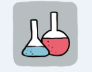 Emil vám ukáže, jaké látky (= části) tvoří jeho tělo: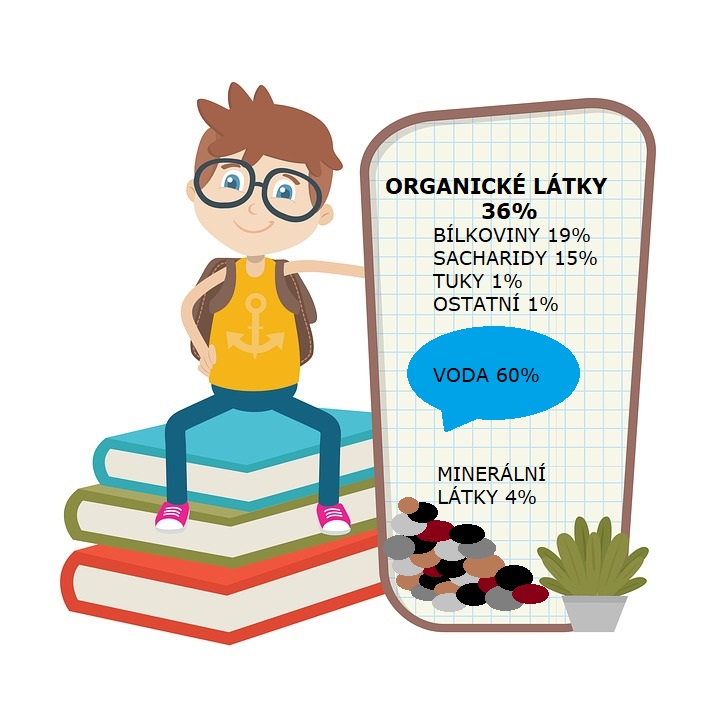 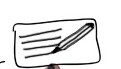 1. Podle obrázku doplňte slova do textu:Naše tělo se skládá z různých látek. 60 % tvoří ________________, 4 % ____________________ a 36 % ____________________________. Nejvýznamnější organické látky jsou ________________, ______________________ a ______________________. 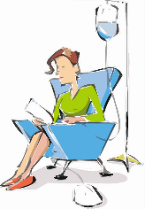 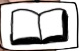 2. Přečtěte si následující text a odpovězte na otázky: Sacharidy										 infuze                          Sacharidy (cukry) jsou organické látky složené z uhlíku (C), vodíku (H) a kyslíku (O). Jsou obsaženy například v ovoci, medu, cukru, bramborách a bavlně. Nejdůležitějším sacharidem je GLUKÓZA. Najdeme ji v krvi a je nejrychlejším zdrojem energie. Proto se podává nemocným jako infuze. Když je hodnota glukózy v krvi vysoká, signalizuje onemocnění cukrovku (diabetes).                                                                                                                                 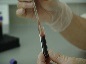                                                                                                      kreva) Zakroužkujte, v čem jsou obsaženy sacharidy:b) Spojte části vět k sobě. Věty napište:_________________________________________________________________________________________________________________________________________________________________________________________________________________________________c) Odpovězte na otázky:Jak se nazývá nejdůležitější sacharid v lidském těle? ___________________________________________________________________________Kde v lidském těle najdeme glukózu? ___________________________________________________________________________Proč se glukóza podává jako infuze? ___________________________________________________________________________Co signalizuje onemocnění cukrovku? ___________________________________________________________________________3. Přečtěte si následující text a odpovězte na otázky: BílkovinyBílkoviny (proteiny) jsou organické látky složené z uhlíku (C), vodíku (H), kyslíku (O) a dusíku (N), některé také ze síry (S) nebo fosforu (P). Jsou obsaženy v mase, vejcích, mléce, sýrech a luštěninách. V lidském těle mají mnoho funkcí.  Stavební funkci má KERATIN, který se vyskytuje ve vlasech a KOLAGEN, který se nachází v kostech. HEMOGLOBIN obsažený v krvi přenáší kyslík. Bílkoviny obsažené ve svalech umožňují pohyb.a) Spojte části vět k sobě. Věty napište:_________________________________________________________________________________________________________________________________________________________________________________________________________________________________b) Kde se vyskytují tyto bílkoviny? Spojte a napište do vět:                                   KERATIN         HEMOGLOBIN       KOLAGEN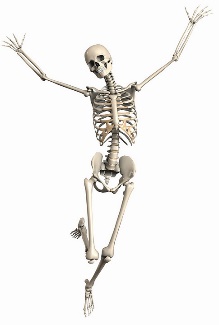 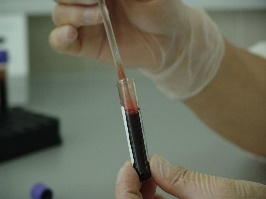 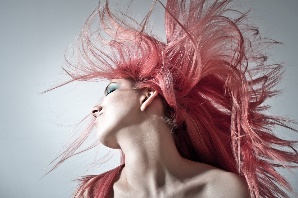                        v krvi (krev)               ve vlasech (vlasy)                     v kostech (kosti)__________________________ se vyskytuje ________________________________________________________________ se vyskytuje ________________________________________________________________ se vyskytuje ______________________________________c) ANO nebo NE? Zakroužkujte.Keratin přenáší kyslík. 						ANO/NEKolagen se vyskytuje ve vlasech.					ANO/NEBílkoviny ve svalech umožňují pohyb.				ANO/NEHemoglobin má stavební funkci.					ANO/NEBílkoviny jsou obsaženy v mase.					ANO/NETuky 4. Doplňte slovesa: patří, jsou, složené, jsou zdrojem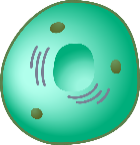 Tuky ________ organické sloučeniny ________ z uhlíku (C), vodíku (H) a kyslíku (O). Mezi tuky ___________ rostlinné oleje, rybí tuk, máslo a sádlo. V lidském těle ____________________ energie, která dlouho vydrží. Tuky tepelně izolují a tvoří buněčné membrány. Pomáhají vstřebávání (absorbování) vitaminů A, D, E, K.         a) Doplňte druhy tuků: sádlo, rybí tuk, máslo, rostlinný olej.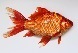 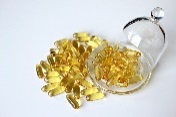 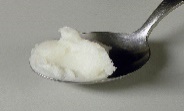 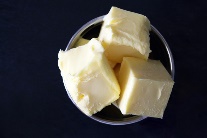 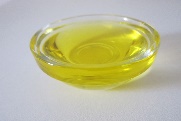 _ _ _ _    _ _ _                 _ _ _ _ _                     _ _ _ _ _            _ _ _ _ _ _ _ _    _ _ _ _b) Co tuky nedělají? Škrtněte.Přenáší kyslík po těle.Tvoří buněčné membrány.Tepelně izolují lidské tělo.Pomáhají při stavbě kostí.Pomáhají absorbovat některé vitamíny.c) Spojte části vět k sobě. Věty napište:_________________________________________________________________________________________________________________________________________________________________________________________________________________________________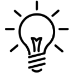 5. Kolik kilogramů vody je ve vašem těle?60% vody v těle			=	hmotnost vody v těle/ vaše hmotnost     (0,6 převedeno na desetinné číslo)            Když vážíte 60 kg:                                                                    0,6              =         hmotnost vody ve vašem těle/ 60 kg            hmotnost vody ve vašem těle     =          0,6 x 60            hmotnost vody ve vašem těle     =          36 kg 2. Kolik kilogramů tuku je ve vašem těle? 3. Kolik kilogramů sacharidů je ve vašem těle?           4. Kolik kilogramů bílkovin je ve vašem těle?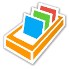 6. V textech o sacharidech, bílkovinách a tucích najděte prvky, ze kterých jsou tyto látky složeny. Doplňte tabulku.Použité zdrojeObrázky:[cit. 2017-12-03]. Dostupný pod licencí Public domain a Creative Commons na WWW:<https://pixabay.com/cs/ovoce-ovocn%C3%BD-sal%C3%A1t-frisch-bio-2305192/><https://pixabay.com/cs/med-mil%C3%A9-sirup-organick%C3%A9-zlat%C3%A1-1006972/><https://pixabay.com/cs/tr%C3%A1va-cottongrass-bavlny-kv%C4%9Btina-2295888/><https://pixabay.com/cs/brambory-zelenina-podzemn%C3%AD-houby-1585075/><https://pixabay.com/cs/kostkov%C3%BD-cukr-cukr-kostky-b%C3%ADl%C3%A1-549096/><https://pixabay.com/cs/infuze-chemo-terapie-chemo-l%C3%A9ka%C5%99sk%C3%A9-1296236/><https://pxhere.com/cs/photo/1358260><https://pixabay.com/cs/kulturista-sixpack-karton-svaly-331670/><https://pixabay.com/cs/kostra-%C5%BEensk%C3%A9-endoskeleton-skelet-2504341/><https://pixabay.com/cs/r%C5%AF%C5%BEov%C3%A9-vlasy-%C3%BA%C4%8Des-%C5%BEeny-mlad%C3%A9-%C5%BEeny-1450045/><https://pixabay.com/cs/m%C3%A1slo-slo%C5%BEka-%C5%BElut%C3%A1-va%C5%99en%C3%AD-pe%C4%8Den%C3%AD-1449453/><https://pixabay.com/cs/ryb%C3%AD-olej-kapsle-%C5%BElut%C3%A1-kapsle-olej-1915423/https://pixabay.com/cs/zlat%C3%A9-rybky-carassius-ryby-zlat%C3%A1-537832/><https://commons.wikimedia.org/wiki/File:Schweineschmalz-1.jpg><https://pixabay.com/cs/baobab-olej-rostlinn%C3%BD-olej-1020957/><https://pixabay.com/cs/eukaryot-bun%C4%9Bk-j%C3%A1dro-2743678/> <https://pixabay.com/cs/l%C3%A1hev-miner%C3%A1ln%C3%AD-voda-l%C3%A1hev-vody-2032980/><https://pixabay.com/cs/n%C5%AF%C5%BE-a-vidli%C4%8Dka-st%C5%AFl-restaurace-2656027/><https://pixabay.com/cs/board-kniha-student-kliparty-2799814/>cukr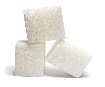 minerální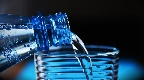 vodaovoce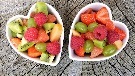 med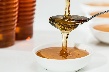 příbor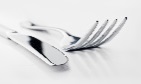 bavlna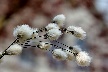 brambory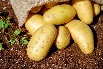             Sacharidyjsou zdrojemuhlíku, vodíku a kyslíku.            Sacharidyjsou obsaženyrychlé energie.            Sacharidyjsou složené z například v ovoci, medu a cukru.         Bílkoviny    se vyskytujív mase, vejcích, mléce a sýrech.         Bílkoviny    jsou složené z v krvi, svalech, kostech nebo vlasech.         Bílkoviny   jsou obsaženyuhlíku, kyslíku, dusíku a některé také ze síry nebo fosforu.             Tukyjsou složené zenergie, která dlouho vydrží.             Tukyjsou zdrojembuněčné membrány.             Tukytvořívodíku, uhlíku a kyslíku.Název prvkuZnačka prvkuLatinský název prvkuNázev prvku ve vašem jazyceKyslíkOOxygenium